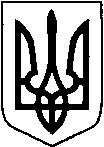 КИЇВСЬКА ОБЛАСТЬТЕТІЇВСЬКА МІСЬКА РАДАVІІІ СКЛИКАННЯДЕВ'ЯТНАДЦЯТА   СЕСІЯПРОЕКТ    Р І Ш Е Н Н Я
11 квітня 2023 р.                                   №  -19-VIIІПро прийняття  земельних ділянок у комунальну власність Тетіївської міської радиВідповідно до статті 117,122, пункту 24  розділу Х «Перехідні положення»  Земельного кодексу України, керуючись Законом України «Про місцеве самоврядування в Україні», Тетіївська міська  рада                                                         ВИРІШИЛА :     1.Прийняти земельні ділянки сільськогосподарського призначення державної власності у комунальну власність Тетіївської міської територіальної громади  Білоцерківського  району Київської області, згідно додатку.      2.  Здійснити державну реєстрацію права комунальної власності на  земельні ділянки  сільськогосподарського призначення, які передаються із державної власності до комунальної власності Тетіївської міської територіальної громади.           3. Контроль за виконанням даного рішення покласти на постійну депутатську комісію з питань регулювання земельних відносин, архітектури, будівництва та охорони навколишнього середовища (голова комісії - Крамар О.А.) та на першого заступника міського голови Кизимишина В.Й.                 Міський голова                                                  Богдан  БАЛАГУРА                                                                                                                                                Додаток рішення 19 сесії                                                                                                                                              8 скликання №   -19-VIII	Секретар ради                                             Наталія ІВАНЮТА№ з/пКадастровий номер земельної ділянкиМісце розташування земельної ділянкиПлоща, гаЦільове призначення13224683600:01:012:0001с.Кашперівка, Білоцерківський район, Київська область50,00Землі сільськогосподарського призначення 01.02 для ведення фермерського господарства23224686601:01:015:0005с.Стадниця, Білоцерківський район, Київська область0,1849Землі сільськогосподарського призначення 01.01 для ведення товарного сільськогосподарського виробництва33224686601:01:015:0003с.Стадниця, Білоцерківський район, Київська область0,4801Землі сільськогосподарського призначення 01.01 для ведення товарного сільськогосподарського виробництва